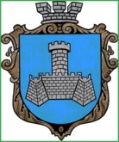 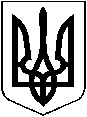                                                         УКРАЇНАХМІЛЬНИЦЬКА   МІСЬКА РАДАВІННИЦЬКОЇ  ОБЛАСТІ                         ВИКОНАВЧИЙ  КОМІТЕТ                РІШЕННЯвід “18» січня  2024 р.                                                                      №22  Про  часткове звільнення   учасників бойових дій від оплати за харчування  їх дітей  у закладах дошкільної освіти  Хмільницької міської ради            Розглянувши клопотання начальника Управління освіти, молоді та спорту Хмільницької міської ради Віталія ОЛІХА від 11.01.2024 року  № 01-15/32 про звільнення жителів Хмільницької міської територіальної громади, учасників бойових дій, а саме: Г. Д. І., (місце проживання: м. Хмільник, вулиця …,                              Г. В. А. (місце реєстрації: Хмільницький район, с. Широка Гребля,            провулок….. ),  П. Є. А. (місце проживання :  м. Хмільник, вулиця…) від оплати за харчування їх дітей Г. Я. Д.,   20____ р.н., Г. А. В.,  20____ р.н., Г. Т. В.,                                20___ р.н., П. В. Є., 20___  р.н., у закладах дошкільної освіти  Хмільницької міської ради, відповідно до комплексної Програми підтримки Захисників і Захисниць України та членів їх сімей у Хмільницькій міській ТГ на 2024 -2028рр., затвердженої рішенням 45 сесії Хмільницької міської ради 8 скликання  від 28.07.2023р. №1925 (зі змінами), п.4.2, п.п.4.2.1 Додатка 6 Порядку використання коштів  місцевого бюджету, передбачених на фінансування заходів комплексної Програми підтримки Захисників і Захисниць  України та членів їх сімей  у Хмільницькій міській ТГ на 2024 -2028рр. згідно пунктів  5.1- 5.4 частини V «Надання освітніх послуг та відповідних пільг» розділу  7 «Напрями діяльності та заходи програми», затвердженого рішенням  48 сесії  Хмільницької  міської ради 8 скликання  від 06.10.2023 року № 2069 (зі змінами)  та п.7 Додатка до рішення 59 сесії міської ради 7 скликання від 14 січня 2019 року №1885 «Про затвердження Порядку організації харчування в закладах освіти Хмільницької міської територіальної громади у новій редакції» (зі змінами), керуючись ст.5 Закону України «Про охорону дитинства», ст.32, ст.34, ст.59 Закону України «Про місцеве самоврядування в Україні», виконком Хмільницької  міської ради                                                      В И Р І Ш И В :1.Звільнити гр.  Г. Д. І.,  учасника бойових дій,  на 50 відсотків від встановленої батьківської плати за харчування в Закладі дошкільної освіти  № 7 (ясла -садок ) комбінованого типу «Ромашка»  м. Хмільника  його сина Г.  Я. Д.,  20___ р.н.,                                з  06 січня 2024 року  по  31 грудня  2024 року.    2. Звільнити гр. Г. В. А., учасника бойових дій,   на 50 відсотків від встановленої батьківської плати за харчування в Широкогребельському  закладі дошкільної освіти Хмільницької міської ради  його дітей  Г. А. В.,  20____ р.н., та  Г. Т.  В.,  20____   р.н., з  06 січня  2024 року  по   31 грудня 2024 року.  3.Звільнити гр. П. Є. А., учасника бойових дій, на 50 відсотків від встановленої батьківської плати за харчування в Закладі дошкільної освіти  № 3 (ясла -садок )  «Сонечко » м. Хмільника  його сина П. В. Є.,  20___  р.н., з 06 січня  2024 року по   31 грудня  2024 року.    4. Контроль за виконанням цього рішення покласти на заступника міського голови з питань діяльності виконавчих органів міської ради  (Андрій СТАШКО), супровід виконання доручити Управлінню освіти, молоді та спорту Хмільницької міської ради  (Віталій ОЛІХ).         Міський голова                                                 Микола  ЮРЧИШИН